!!!POZOR!!! 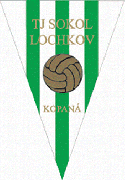 Nábor do našich řadHledáte vhodné místo, kde by vaše dítě mohlo sportovat? Máme pro vás dobrou zprávu, přiveďte ho k nám.Koho: Hráče ročníku 2013, 2012, 2011Kam: K Lahovské 188, Praha – 5, LochkovKdy: Každé úterý a čtvrtek v 17:30Tak neváhejte a přiveďte nám nový talent, těšíme se na něj.DALŠÍ INFORMACE NALEZNETE NA WEBUwww.sokollochkov.cz v rubrice předpřípravka